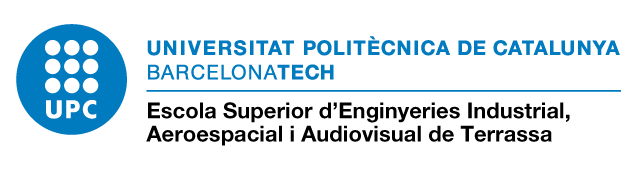 CHANGES TO ORIGINAL PROPOSED STUDY PROGRAMME  LEARNING AGREEMENT MODIFICATIONS (to fill ONLY if appropriate) COMMITMENT FOR CHANGES Student Last name(s) First name(s) Date of birth Nationality Sex [M/F] Study cycle Field of education Student Code (if any) Component title at the Receiving Institution (as indicated in the course catalogue) Deleted component [tick if applicable] Added component [tick if applicable] Number credits (specify if ECTS or other local credits) ☐ ☐ ☐ ☐ ☐ ☐ ☐ ☐ ☐ ☐ ☐ ☐ ☐ ☐ ☐ ☐ ☐ ☐ ☐ ☐ Commitment Name and position Email Date Signature Stamp Student Responsible person at the Sending Institution Ignacio GilDeputy Director for International Relations mobility.eseiaat@upc.edu Responsible person at the Receiving Institution 